Publicado en Madrid  el 05/07/2022 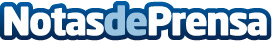 Lamucca se une a la celebración de MADO´22 con un pop up en C/Fuencarral, 95Hasta el 10 de julio en la calle Fuencarral, 95. Con una carta muy verbenera, deejays y actuaciones de drag QueensDatos de contacto:Lamucca918763496Nota de prensa publicada en: https://www.notasdeprensa.es/lamucca-se-une-a-la-celebracion-de-mado-22-con_1 Categorias: Nacional Gastronomía Sociedad Madrid Entretenimiento http://www.notasdeprensa.es